The Willows School :  Dinner Orders Autumn 2023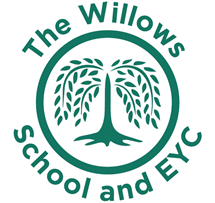 Here is your child’s dinner order form for the Autumn Term. Please write your child’s name, class and any allergies.  Please complete both sides and return to school office by Friday 7th JulyPlease choose your meal option by writing M for Option 1, V for Option 2, J for Jacket Potato or PL if your child will bring in a packed lunch in the bottom column of each day. Name of Child …………………………………  Class  ………………   Allergies ……………………………Name of Child …………………………………  Class  ………………   Allergies ……………………………On occasions, because of supply issues, we may have to change or switch a menu or dessert option.  We shall take into account your child’s dietary needs where these are known. Fresh fruit is available every day. Please complete both sides and return by Friday 7th July.  An allergen list will be sent via email.4th September2nd October6th November4th DecemberMonday TuesdayWednesdayThursdayFridayOPTION 1MPlant based meatballs with herby roast potatoes, broccoli and gravyBeef burger with cheese, chips and apple and parsnip slaw.Pepperoni (pork) flat bread pizza with glazed corn cobbletsRoast chicken with roast potatoes, seasoned vegetables & gravy.Shepherdless pie with minty green beansOPTION 2VCheese and Cucumber roll with herby potatoesPlant based cheese burger, chips and apple and parsnip slaw3 cheese flat bread pizza with glazed corn cobbletsTomato Soup with a rollTuna (fish)  and cucumber roll with salad and coleslawJacket Potato Filling  JVegetable chilli and cheeseBeans and cheese5 bean hotpotTuna (fish)  and sweetcornCheeseDessert of the DayMixed yoghurtsLemon sponge with fresh creamFresh fruit saladPear & Cherry crumble with custardCarrot and orange cakePlease  chooseM  or V or J or PL11th September9th October13th November11th DecemberMondayTuesdayWednesdayThursdayFridayOPTION 1MMacaroni cheese with peas and sweetcornHam (pork)and pineapple wrap pizza with salad and diced roast potatoesHot dogs (pork) in a roll with sweet potato wedges and glazed corn cobbletsChicken curry and rice with naan bread.Fish fingers, chips and beansOPTION 2VTomato soup with a bread rollCheese wrap pizza with salad and diced roast potatoesPlant based hotdog in a roll with sweet potato wedges and glazed corn cobbletsVegetable curry and rice with naan bread.Plant based dippers, chips and beansJacket Potato Filling JBeans and cheeseVegetable chilli and cheese5 bean hotpotCheeseTuna (fish) and sweetcornDessert of the DayNatural yoghurt with fruit coulisApple crumble and custardFresh fruit saladJelly and icecreamRice Krispie cakesPlease chooseM  or V or J or PL18th September16th October20th November18th DecemberMondayTuesdayWednesdayThursdayFridayOption 1MCheese pizza topped with peppers and tomatoes served with herby diced potatoes and saladBeef goulash with rice and steamed cabbage and peasWinter vegetable casserole with herby dumpling topping and roasted garlic mashChicken and thyme meatballs in tomato sauce with pastaFish stars with potato wedges and beans Option 2VCheese and cucumber roll with saladPlant based Sausage Roll with crudités. Tuna and cucumber roll with saladPlant based meatballs in tomato sauce with pastaVegetable nuggets with potato wedges and beansJacket Potato Filling JVegetable chilli and cheeseCheeseBeansTuna (fish) and sweetcorn5 bean hotpotDessert of the DayMixed YoghurtCourgette and chocolate cake with custard.Fresh fruit saladFruity flapjacks with chocolate toppingMandarins and creamPlease choose       M or V or J or PL25th September30th October27th NovemberMondayTuesdayWednesdayThursdayFridayOption 1MPlant based bolognaise with grated cheese and garlic breadChicken and thyme pie with roast potatoes, carrots and broccoliOven baked sausages (pork) with cheesy mash, peas and cauliflowerCheese pizza with sweet potato wedges and sweetcornPlant based goujon wraps with chips and garlic mayonnaise.Option 2VPlant based bolognaise with grated cheese and garlic breadEgg mayo and cress roll.Plant based sausages with cheesy mash, peas and cauliflowerTuna (fish)  and cucumber roll sweet potato wedges and sweetcornPlant based goujon wraps with chips and garlic mayonnaise.Jacket Potato Filling    J5 bean hotpotCheese and BeansVegetable chilli and cheeseTuna (fish) and sweetcornCheeseDessert of the DayIced sponge with sprinklesYogurt and honeyFresh fruit salad and whipped creamChocolate browniesRice pudding with raspberry JamPlease choose       M or V or J or PL